Меню на  30.09.2023г с12-18лет.                                                                                     Медсестра ________ Горшкова Е.Ю.                                                                                                                      Утверждаю:                                                                              Директор ГОКУ «СКШИ г. Черемхово»  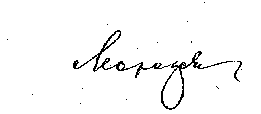                             Морозова Н.В.п/№ Наименование блюдаВыход блюдаЭнергетическая ценность1Каша «дружба» молочная200,0               179,92Сливочное масло (порциями)10,074,93Яйцо вареное40,056,64Фасоль консервированная100,084,05Чай черный без сахара200,01,06Яблоко свежее100,040,37Хлеб пшеничный50,0112,08Хлеб ржаной50,099,0                           Обед1Суп крестьянский с рисом 250,0123,652Каша пшенная рассыпчатая180,0              284,223Бефстроганов из отварной говядины120,0226,084Зеленый горошек100,035,05Компот из яблок180,0               38,256Хлеб пшеничный120,0263,67Хлеб ржаной20,039,6Полдник1Йогурт  , вафли230/30133,63/162,62банан100,093,23Ужин1Голубцы овощные, молочный соус125/75               157,02Огурец в нарезке10015,173Какао с молоком200,0144,04Хлеб пшеничный50,0112,05Хлеб ржаной50,099,0                               2 ужин    1Сок персиковый200,0               136,8